CONDICIONS GENERALSEls comerços participants hauran d’enviar el següent formulari imprès abans del dia 22/03 a secretaria@eixcomercialpoblenou.com. Si no teniu músics, per contractar els músics podeu contactar amb el Julio Marques: 687861890  Juliomarksax@gmail.com  abans del dia 22/03.PER LA PROMOCIÓEstem mirant per cada comerç fer dues samarretes de promoció per posar-les durant la setmana anterior al Festival. Si les teniu de l’any passat deixeu en blanc!ACTIVITAT MUSICALMarca la casella que més us interessi. Preus aproximats per 1:30 hores. El equip de so per l’actuació queda fora d’aquests preus i es pactarà en cada cas concretSI JA TENIU MÚSICS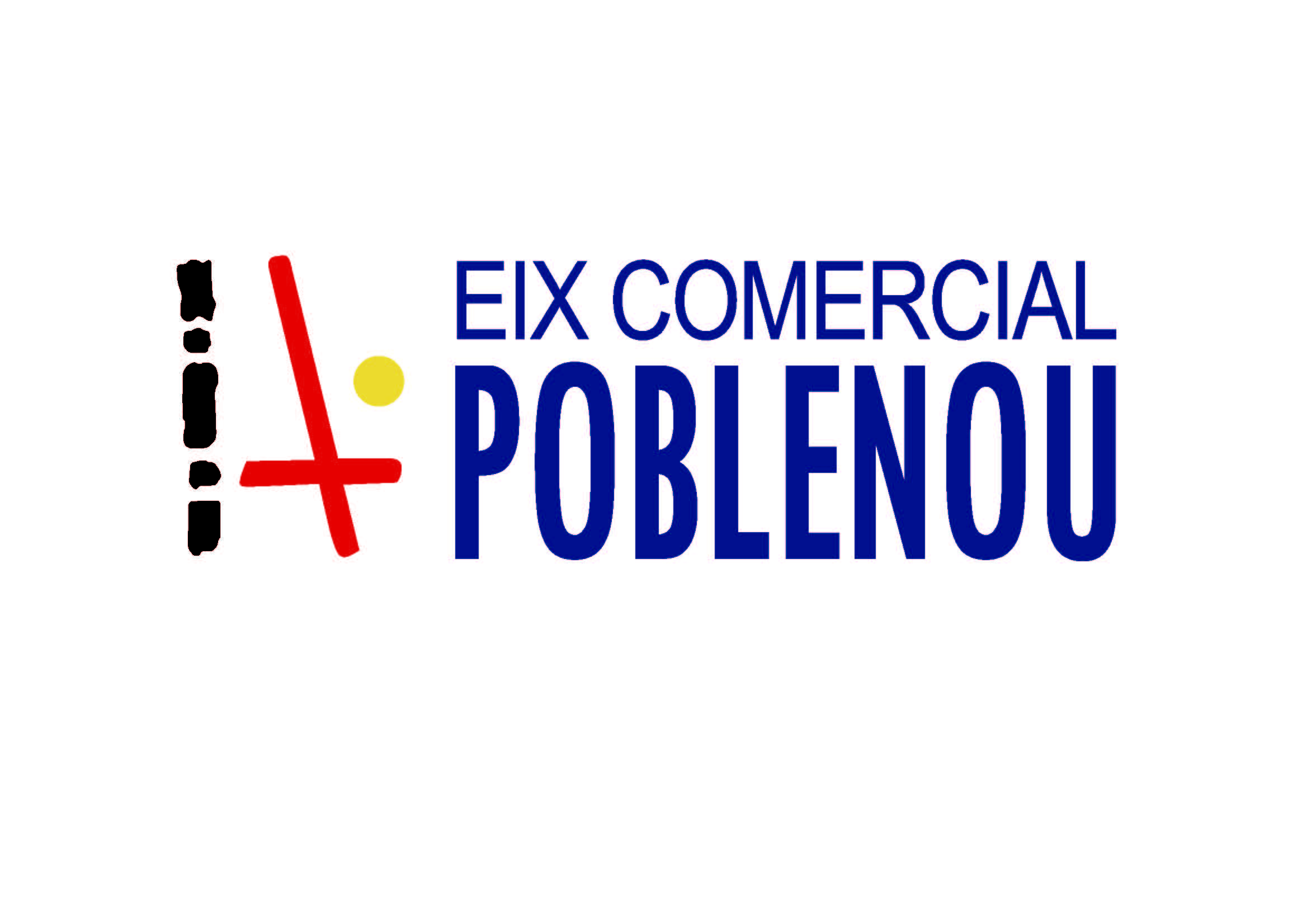 FITXA DE PARTICIPACIÓ INAUDIT 09/06/18PERSONA DE CONTACTE:MÒBIL DE CONTACTE:NOM COMERCIAL DE L’ESTABLIMENT UBICACIÓ DE L’ESTABLIMENT (carrer i número):MAIL DE CONTACTE:TALLES: (dues talles per dos treballadors/socis del comerç)Jo portaré els meus músics0 €2 músics100 €Dj per una botiga100€Dj (a compartir 2 comerços) 60 € HORA DEL PASELLOC EXACTE DEL PASE (dintre de la botiga o al carrer adreça?)LLOC EXACTE DEL PASE (dintre de la botiga o al carrer adreça?)NOM DEL GRUPLINK DEL GRUP/ FACEBOOK/ PÀGINA WEBLINK DEL GRUP/ FACEBOOK/ PÀGINA WEBBREU DESCRIPCIÓ DEL GRUPBREU DESCRIPCIÓ DEL GRUPFOTO DEL GRUPFOTO DEL GRUP